Anoniem-Wat sang, wat klang…Gedicht van de Week Week 52- 2020www.arspoetica.nl 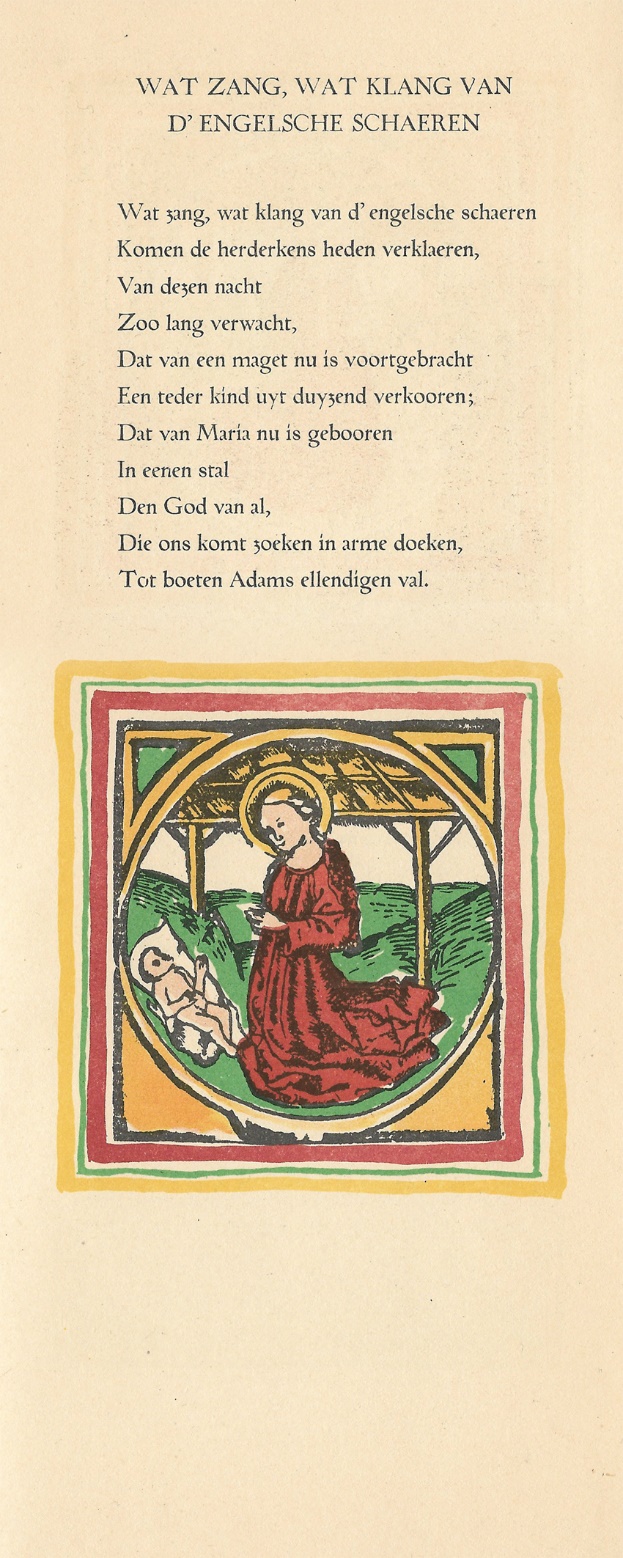 Deze week een kerstlied van rond 1500 van onbekende hand uit Frans Vlaanderen(omgeving Duinkerke). Het was de bedoeling de volledige tekst van het lied hier te geven (uit “Liederboek van Groot-Nederland” verzameld door F.R.Coers Frzn.), maar om technische redenen, heb ik ervoor gekozen alleen de eerste strofe weer te geven en de volledige tekst niet aan mijn exemplaar te ontlenen, maar aan de tekstbank van Delpher via onderstaande links.https://www.delpher.nl/nl/boeken/view?query=Liederen+van+Groot-Nederland&objectsearch=herder&coll=boeken&page=1&identifier=MMKB18A:025440000:00110https://www.delpher.nl/nl/boeken/view?query=Liederen+van+Groot-Nederland&objectsearch=herder&coll=boeken&page=1&identifier=MMKB18A:025440000:00111Deze strofe spreekt met een naïeve vroomheid over Kerstmis, waarin naast het verhaal ook de verlossing in de laatste regel aandacht krijgt.Tekstuitleg heb ik achterwege gelaten omdat mij die overbodig leek. 